Poutre collée LAMFiche technique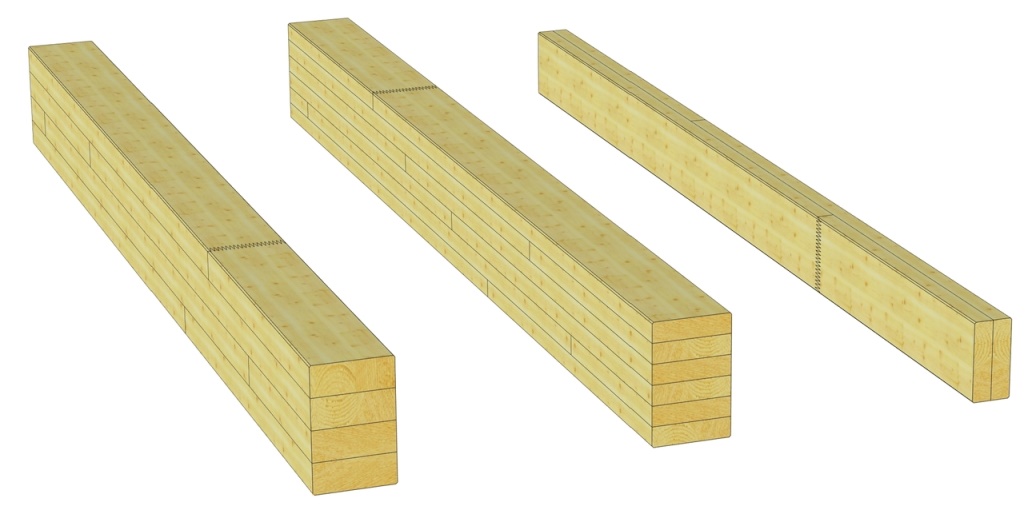 Epaisseur des lamelles 40 à 80 mm. L'orientation des lamelles est définie par notre production.Essence :Epicéa/SapinEpicéa/SapinEpicéa/SapinEpicéa/SapinAutres essences sur demandeAutres essences sur demandeAutres essences sur demandeAutres essences sur demandeQualité :N = Normale pour construction apparenteN = Normale pour construction apparenteN = Normale pour construction apparenteN = Normale pour construction apparenteI = Industrie pour construction avec exigence esthétique réduiteI = Industrie pour construction avec exigence esthétique réduiteI = Industrie pour construction avec exigence esthétique réduiteI = Industrie pour construction avec exigence esthétique réduiteClasse de résistance :C24C24C24C24Hauteur :max. 240 mmmax. 240 mmmax. 240 mmmax. 240 mmLargeur :80, 100, 120, 140, 160 mm80, 100, 120, 140, 160 mm80, 100, 120, 140, 160 mm80, 100, 120, 140, 160 mmLongueur :Selon listeSelon listeSelon listeSelon listeSurface :Rabotée 4 faces avec chanfreinRabotée 4 faces avec chanfreinRabotée 4 faces avec chanfreinRabotée 4 faces avec chanfreinPoids caractéristique :3.5 kN/m3 (selon NF EN 14080:2013)3.5 kN/m3 (selon NF EN 14080:2013)3.5 kN/m3 (selon NF EN 14080:2013)3.5 kN/m3 (selon NF EN 14080:2013)Taux d'humidité :12% ± 2%12% ± 2%12% ± 2%12% ± 2%Valeurs de calcul C24 :Résistance à la flexionfm,k= 24.0 N/mm2= 24.0 N/mm2selon NF EN 14080:2013Résistance au cisaillementfv,k= 4.0 N/mm2= 4.0 N/mm2Module d'élasticitéE0,mean= 11.0 kN/mm2= 11.0 kN/mm2Physique du bâtiment :Conductivité thermique= 0.13 W/mK= 0.13 W/mKCapacité thermique massiqueC= 2.0 – 2.4 kJ/kgK= 2.0 – 2.4 kJ/kgKPerméabilité à la vapeur d’eau= 0.035 – 0.015 mg/mhPa= 0.035 – 0.015 mg/mhPaRésistance à la diffusion= 20 – 40= 20 – 40Classe d’incendie :D-s2, d0Production optimisée :Fondamentalement, la poutre LAM ne se différencie pas du MHT ou du RBS. Le libre choix de l'orientation des lamelles simplifie sa production, ce qui permet de l'offrir à des conditions plus avantageuses.Fondamentalement, la poutre LAM ne se différencie pas du MHT ou du RBS. Le libre choix de l'orientation des lamelles simplifie sa production, ce qui permet de l'offrir à des conditions plus avantageuses.Fondamentalement, la poutre LAM ne se différencie pas du MHT ou du RBS. Le libre choix de l'orientation des lamelles simplifie sa production, ce qui permet de l'offrir à des conditions plus avantageuses.Fondamentalement, la poutre LAM ne se différencie pas du MHT ou du RBS. Le libre choix de l'orientation des lamelles simplifie sa production, ce qui permet de l'offrir à des conditions plus avantageuses.Collage :Colle polyuréthane (PUR), type I selon EN 15425Colle polyuréthane (PUR), type I selon EN 15425Colle polyuréthane (PUR), type I selon EN 15425Colle polyuréthane (PUR), type I selon EN 15425Sans solvants, sans formaldéhydeSans solvants, sans formaldéhydeSans solvants, sans formaldéhydeSans solvants, sans formaldéhydeJoint de colle incoloreJoint de colle incoloreJoint de colle incoloreJoint de colle incoloreRésistant à l'eauRésistant à l'eauRésistant à l'eauRésistant à l'eau